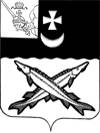 АДМИНИСТРАЦИЯ БЕЛОЗЕРСКОГО  МУНИЦИПАЛЬНОГО  РАЙОНА ВОЛОГОДСКОЙ ОБЛАСТИП О С Т А Н О В Л Е Н И ЕОт 09.11.2018 № 544О внесении изменений  в постановление администрации района от 23.05.2018 №227 В соответствие с Федеральным законом Российской Федерации от 03.08.2018 №340-ФЗ «О внесении изменений в Градостроительный кодекс Российской Федерации и отдельные законодательные акты Российской Федерации»,ПОСТАНОВЛЯЮ:1. Внести в Административный регламент предоставления муниципальной услуги по выдаче разрешений на строительство, утвержденный постановлением администрации района от 23.05.2018 №227 следующие изменения:1.1. В разделе II «Стандарт предоставления муниципальной услуги»:- пункт 2.7.2., подпункт 2.11.1.2. признать утратившими силу;- абзац второй пункта 2.18. изложить с новой редакции:«1) отсутствие документов, указанных в подпункте 2.7.1 пункта 2.7 настоящего административного регламента;».	1.2. В разделе III «Состав, последовательность и сроки выполнения административных процедур (действий)»:	- в пункте 3.5.4. слова «или описание внешнего облика объекта индивидуального жилищного строительства» исключить.	1.3. Приложение №2 к административному регламенту исключить.2.   Настоящее постановление подлежит опубликованию в районной газете «Белозерье» и размещению на официальном сайте Белозерского муниципального района в информационно-телекоммуникационной сети «Интернет».Руководитель администрации района:				Д.А. Соловьев